                  West Lancashire Community High School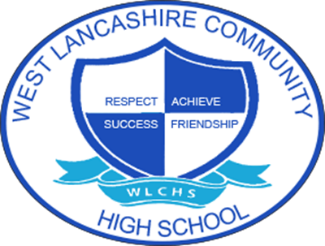 ASDAN SessionsKS5Autumn TermSpring TermSpring TermSummer TermCycle 1PDP1.Communication 1A1 – follow instructions to make something1A4 – Entertain a group of people 2. My Community 2A2  - Research organisation that work internationally 2A1 – research organisations that work locally6.Number Handling6A3 – Find out about different savings accounts6A4 – Plan the cost of a birthday celebrations3.Sport and Leisure3A1 – Take part in indoor activities3A7 – Take part in a geocaching activity 3A8  - Give a presentation in health and well-being5.My Environment5A4 – Present a study on an aspect of British Heritage 5A3 – Carry out a traffic survey6.Number Handling6A6 – Plan a journey by public transport6A8 – Record and evaluate data3.Sport and Leisure3A1 – Take part in indoor activities3A7 – Take part in a geocaching activity 3A8  - Give a presentation in health and well-being5.My Environment5A4 – Present a study on an aspect of British Heritage 5A3 – Carry out a traffic survey6.Number Handling6A6 – Plan a journey by public transport6A8 – Record and evaluate data6.Number Handing 6B1 – Re-design a room6B2 – Carry out a survey about consumer choices9.Science and Technology9A7 – Create a guide on using social media safely11.Expressive Arts11A4 – Learn to play a new piece of music11A5 – Perform in front of an audience Cycle 1LifeSkills Challenge 4874 – Writing instructions 3357 – Developing Functional Skills in response to events and different forms of entertainment1217 – Community Organisations and how they help people5949 – Personal Budgeting4799 – Budgeting my bills4531 – Sport Leadership1612 – Following on-foot directions3859 – Developing an understanding of daily hygiene routines to maintain good health and well-being2923 – Travelling in the local community 4813 – In my community – collecting data4531 – Sport Leadership1612 – Following on-foot directions3859 – Developing an understanding of daily hygiene routines to maintain good health and well-being2923 – Travelling in the local community 4813 – In my community – collecting data3120 – Design a garden5981 – Hobbies and interests – data collection3265 – Staying safe on social media2251 – Making music for beginnersCycle 1TI – IntroductionSound, Rhythm & Music (Tuesday)Section J: ProjectEngaging with the World Around Me: Events (Wednesday)Creativity (Friday)Section C: PotterySound, Rhythm & Music (Tuesday)Section J: ProjectEngaging with the World Around Me: Events (Wednesday)Creativity (Friday)Section C: PotterySound, Rhythm & Music (Tuesday)Section C: Making sounds with your body/Section E: Playing percussionEngaging with the World Around Me: Events (Wednesday)Creativity (Friday)Section D: Making picturesSound, Rhythm & Music (Tuesday)Section C: Making sounds with your body/Section E: Playing percussionEngaging with the World Around Me: Events (Wednesday)Creativity (Friday)Section D: Making picturesCycle 1TI ProgressionSound, Rhythm & Music (Monday)Section J: ProjectUsing Leisure Time (Wednesday)Craft Making (Friday)Section H: Woodcraft and model makingSound, Rhythm & Music (Monday)Section J: ProjectUsing Leisure Time (Wednesday)Craft Making (Friday)Section H: Woodcraft and model makingSound, Rhythm & Music (Monday)Section C: Making sounds with your body/Section E: Playing percussionUsing Leisure Time (Wednesday)Craft Making (Friday)Section E: Jewellery makingSound, Rhythm & Music (Monday)Section C: Making sounds with your body/Section E: Playing percussionUsing Leisure Time (Wednesday)Craft Making (Friday)Section E: Jewellery makingCycle 2PDP1.Communication1A6 – Create an informative poster or leaflet
1B1 – Write about a project you were involved in2.My Community 2A6 – Design a campaign to promote your community2A5 – Find out about local community issues7.Health and Well-being 7A3 – Take part in emotional wellbeing activities	7A4 – Keep a record of emotional wellbeing activities 2.My Community2B3 – Raise funds for a charity or cause5.My Environment5A6 – Make a display about an environmental issue5B1 – Carry out a survey about environmental impact 5A7 – Find out about a conversation organisation 7.Health and Well-being7B5 – Create a health and wellbeing guide 2.My Community2B3 – Raise funds for a charity or cause5.My Environment5A6 – Make a display about an environmental issue5B1 – Carry out a survey about environmental impact 5A7 – Find out about a conversation organisation 7.Health and Well-being7B5 – Create a health and wellbeing guide 3.Sport and Leisure3A9 – Interview a keen amateur sports person6.Number Handling 6B4 – Find out about managing personal finances7.Health and Well-being7A6 – Make a list of mental health helplines7B2 – Carry out a survey on well-being activities 11.Expressive Arts	11A6 – Create a product for display11B4 – Curate an exhibition of artworksCycle 2LifeSkills Challenge5846 – Create a poster using google slides3013 – Creative group project4813 – In my community – collecting data1381 – Road safety - pedestrians4388 – Contributing to the planning of a charity event5527 – Chemical products used in the home and their environmental impact2956 – Mental health and well-being 4388 – Contributing to the planning of a charity event5527 – Chemical products used in the home and their environmental impact2956 – Mental health and well-being 3922 – Interview preparation5430 – Employment – Independent living and housing2971 – Participating in a mental health and wellbeing activity.4855 – Recycling products to make artworkCycle 2 TI – IntroductionSound, Rhythm & Music (Tuesday)Section F: Using your voice/Section G: Singing togetherEngaging with the World Around Me: Objects (Wednesday)Creativity (Friday)Section F: ProjectSound, Rhythm & Music (Tuesday)Section F: Using your voice/Section G: Singing togetherEngaging with the World Around Me: Objects (Wednesday)Creativity (Friday)Section F: ProjectSound, Rhythm & Music (Tuesday)Section D: Making rhythmsEngaging with the World Around Me: Objects (Wednesday)Creativity (Friday)Section E: My kind of musicSound, Rhythm & Music (Tuesday)Section D: Making rhythmsEngaging with the World Around Me: Objects (Wednesday)Creativity (Friday)Section E: My kind of musicCycle 2TI - ProgressionSound, Rhythm & Music (Monday)Section F: Using your voice/Section G: Singing togetherIndependent Living (Wednesday)Craft Making (Friday)Section I: ProjectSound, Rhythm & Music (Monday)Section F: Using your voice/Section G: Singing togetherIndependent Living (Wednesday)Craft Making (Friday)Section I: ProjectSound, Rhythm & Music (Monday)Section D: Making rhythmsIndependent Living (Wednesday)Craft Making (Friday)Section G: Arts and CraftsSound, Rhythm & Music (Monday)Section D: Making rhythmsIndependent Living (Wednesday)Craft Making (Friday)Section G: Arts and CraftsCycle 3PDP2023-20241.Communication1B2 – Give an illustrated talk on a topic2.My Community2A1 – Research organisations that work locally2A3- Collect information about a social or local issue3.Sport and Leisure3B3 – Research local sport or leisure activities 3B4- Carry out a sport and leisure survey 5.My Environment5A5 – Find out about your local environment 5.My Environment5A2 – Find out about environmentally friendly products5B2 – Improve the look of a garden5B5 – Produce a report on an environment topic	6.Number Handling6A2 – Compare the costs of buying a phone7.Health and Well-being 7A1 – Carry out a survey of personal hygiene products7B6 – Organise a wellness day in your school or centre5.My Environment5A2 – Find out about environmentally friendly products5B2 – Improve the look of a garden5B5 – Produce a report on an environment topic	6.Number Handling6A2 – Compare the costs of buying a phone7.Health and Well-being 7A1 – Carry out a survey of personal hygiene products7B6 – Organise a wellness day in your school or centre1.Communication 1B3 – Make an illustrated storybook7.Health and Well-being 	7A8 – Listen to a talk on mental well-being 7B2 – Carry out a survey on well-being activities 9.Science and Technology9A8 – Produce a leaflet or poster on cyberbullying11.Expressive Arts11A7 – Visit an exhibition and write a critical review11A8 – Interview a local creative professional Cycle 3LifeSkillsChallenge5786 – Give an instructional presentation on dog welfare for new owners6756 – Find out about different charities 1387 – Road users and anti-social behaviour5503 – Research facilities in the local area4813 – In my community – collecting data5503 – Research facilities in local area5527 – Chemical products used in the home ad their environmental impact 1045 – participate in garden activities6677 – News reporting – Community  3835 – Develop functional skills in relation to shops and shopping4813 – In my community – collecting data5624 – Understanding well-being5527 – Chemical products used in the home ad their environmental impact 1045 – participate in garden activities6677 – News reporting – Community  3835 – Develop functional skills in relation to shops and shopping4813 – In my community – collecting data5624 – Understanding well-being4882 –Writing fantasy fiction 2956 – Mental Health and Well-being4813 – In my community – collecting data4626 – create a poster using a computer  Cycle 3TI – IntroductionSound, Rhythm & Music (Tuesday)Section I: Taking part in a musical performanceEngaging with the World Around Me: People (Wednesday)Creativity (Friday)Section A: Costume performanceSound, Rhythm & Music (Tuesday)Section I: Taking part in a musical performanceEngaging with the World Around Me: People (Wednesday)Creativity (Friday)Section A: Costume performanceSound, Rhythm & Music (Tuesday)Section A: Listening to sounds/Section H: Listening to musicEngaging with the World Around Me: People (Wednesday)Creativity (Friday)Section B: PrintingSound, Rhythm & Music (Tuesday)Section A: Listening to sounds/Section H: Listening to musicEngaging with the World Around Me: People (Wednesday)Creativity (Friday)Section B: PrintingCycle 3TI - ProgressionSound, Rhythm & Music (Monday)Section I: Taking part in a musical performanceThe Wider World (Wednesday)Craft Making (Friday)Section C: Knit & stitchSound, Rhythm & Music (Monday)Section I: Taking part in a musical performanceThe Wider World (Wednesday)Craft Making (Friday)Section C: Knit & stitchSound, Rhythm & Music (Monday)Section A: Listening to sounds/Section H: Listening to musicThe Wider World (Wednesday)Craft Making (Friday)Section D: PapercraftSound, Rhythm & Music (Monday)Section A: Listening to sounds/Section H: Listening to musicThe Wider World (Wednesday)Craft Making (Friday)Section D: Papercraft